Suitable locations: Margate Main Sands, Joss Bay, Ramsgate, Minnis Bay Learning Outcomes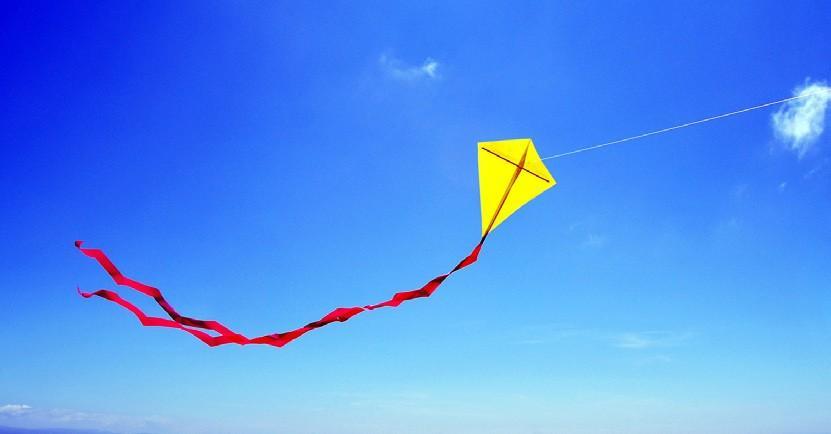 After taking part in this activity children will understand the technical requirements necessary to build and fly a kite and they will also have learned and applied their own design skills.IntroductionFlying a kite is great fun, but the experience is even more rewarding if it’s a kite you have made yourself.The small paper kite is easy to make and based on a kite made by children in India to celebrate the Hindu festival of Makar Sankranti.Before the visit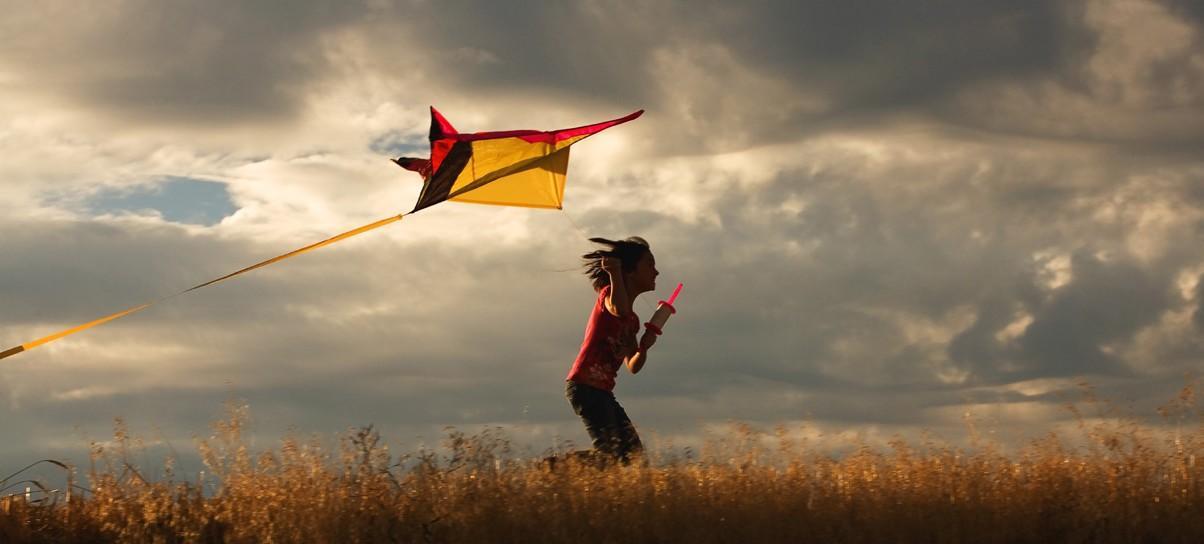 Use the instructions in Resource 9 to build and decorate your kites.During the visitFly your kite!Remember to be careful where you fly your kite. Beware of overhead lines, buildingsand other beach users. Have fun!After the visitUse your kites to make a beach scene wall display.Discuss what it was like flying your kites and what methods you used to get your kiteairborne.ResourcesResource 9: Go Fly A Kite, Instructions for making a kite.